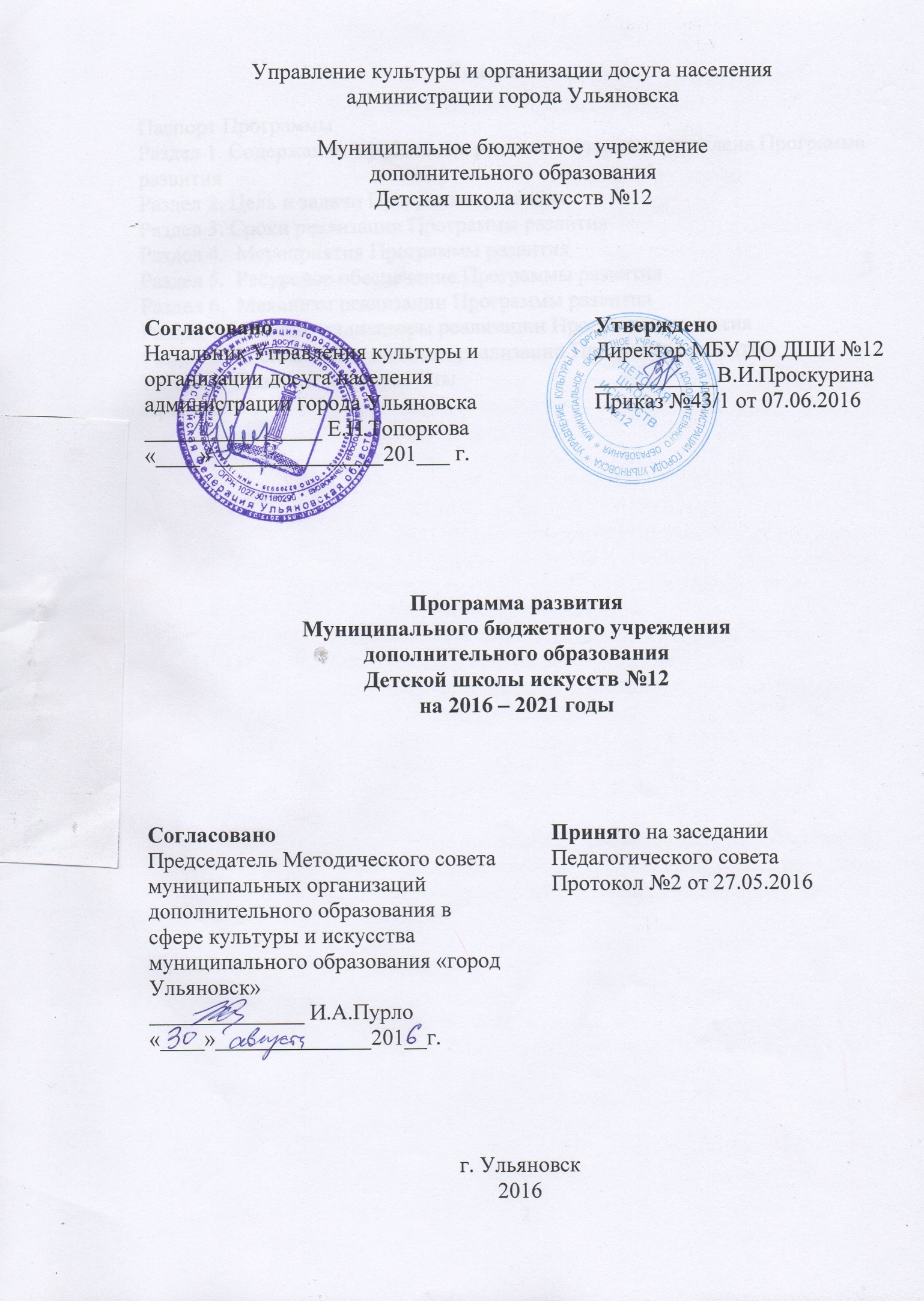 СодержаниеПаспорт Программы Раздел 1. Содержание  проблем, на решение которых направлена Программа развитияРаздел 2. Цель и задачи Программы развитияРаздел 3. Сроки реализации Программы развитияРаздел 4.  Мероприятия Программы развитияРаздел 5.  Ресурсное обеспечение Программы развитияРаздел 6.  Механизм реализации Программы развитияРаздел 7. Целевые индикаторы реализации Программы развитияРаздел 8. Оценка эффективности реализации Программы развитияРаздел 9. Ожидаемые результатыПриложениеПаспорт программы развитияРаздел 1. Содержание проблем, на решение которых направлена Программа развитияИсходя из информационно-аналитического обследования состояние образовательного процесса в Детской школе искусств №12 характеризуется следующими положительными результатами:1. Создана многоуровневая система образовательного процесса, позволяющая использовать учебные планы и программы разного уровня и направленности.2. Идет процесс обновления содержания, форм и технологий образовательного процесса в соответствии с изменяющимися запросами детей и их родителей, реализацией концепции модернизации образования.3. Осуществляется  совершенствование программно-методического и информационного обеспечения.4. Качественно улучшилась методическая работа с педагогическими кадрами через проведение открытых уроков, показов мастер-классов,  издание печатных работ, экспертных работ.5. Осуществляется планомерное совершенствование материально-технической базы через оснащение школы новым инструментарием и оборудованием.Вместе с тем критический анализ организации дополнительного обучения  позволил выявить ряд проблем в организации учебно-воспитательного процесса:1. Многие годы школа располагала широкими возможностями отбора учащихся, так как спрос на музыкально-художественное образование был достаточно высок.Однако, общественное переустройство последних лет и демографический кризис существенно изменили отдельные приоритеты и ценности, и это не могло не сказаться на деятельности школы.В среде родителей мы столкнулись с очень разной мотивацией, лежащей в основе выбора учреждения дополнительного образования для своих детей.Так, в последние годы существенно возрос спрос на услуги эстетического образования дошкольного периода как мощный ускоритель общего развития ребенка и одновременно прослеживается спад интереса к музыкальному обучению в школьные годы. Встает серьезная проблема сохранения контингента школы.Качественная составляющая контингента школы также претерпела существенные изменения. Перегрузки в общеобразовательной школе, проблемы здоровья детей школьного возраста сыграли свою негативную роль. Наряду со способными детьми в школу приходят дети с низким коэффициентом подготовленности к деятельности в сфере музыкально-художественного творчества.Все это существенно повлияло на образовательный процесс школы, его содержание, цели и задачи, на выбор образовательных программ. Назрела потребность вариативного подхода к обучению, поиска и внедрения новых форм и методов обучения.2. Многолетнее отсутствие единых требований к образовательному процессу детских школ искусств значительно ослабило традиционные методические связи и преемственность с учреждениями среднего и высшего профессионального образования, снизился интерес к продолжению обучения в профильных учебных заведениях среднего и высшего звена.3. Не налажено взаимодействие между образовательной деятельностью в школе искусств и школах основного образования. Результаты и достижения учащихся, полученные в учреждении дополнительного образования, в учреждениях общего образования не фиксируются и не учитываются, что приводит к дублированию в обучении, снижению мотивации учащихся.4. Требуют совершенствования программы работы с одаренными детьми.5. Требует совершенствования работа с разными социальными группами общества, в том числе вовлечение в образовательный процесс детей с ограниченными возможностями здоровья и детей «группы риска».6. Существует проблема кадрового обеспечения компетентными специалистами – их пополнения, стимулирования и подготовки к решению современных профессиональных задач.7. Требует совершенствования организация системы подготовки, переподготовки и повышения квалификации специалистов, работающих в школе искусств.8. Отсутствие объективных показателей финансирования образовательных программа. Раздел 2. Цель и задачи Программы развитияЦель программы:	-  Создание эффективной образовательно-воспитательной системы в соответствии с приоритетами современной образовательной политики, обеспечивающей уровневое развитие детей и активизацию их познавательных интересов, формирование творчески растущей личности, обладающей социально-нравственной устойчивостью.Реализация основной цели предполагает решение следующих задач:	1. Обеспечение доступности и эффективности дополнительного образования детей:- создание условий для творческого развития личностных потребностей детей путём открытия новых специализаций, учитывая социальный заказ населения;- выявление и поддержка творчески одаренных детей и обеспечение соответствующих условий для их образования и творческой самореализации;- создание условий получения дополнительного образования для детей с ограниченными возможностями путём создания специальных образовательных программ и новых форм занятий;- реализация творческого потенциала учащихся через участие в фестивалях, конкурсах разного уровня;- создание современной информационной системы, обеспечивающей активную социально-ориентированную деятельность школы и ее творческую открытость. 2. Создание условий для повышения качества дополнительного образования детей:- обновление и совершенствование содержания образования, основанного на гармоничном и гибком взаимодействии предпрофессиональных и общеразвивающих программ в области искусств;- обеспечение медико-психолого-педагогического сопровождения ребёнка на всём периоде обучения;-  увеличение количества и обновление содержания образовательных программ путём создания новых форм занятий с применением информационных технологий;- совершенствование здоровьесберегающей среды школы, безопасной для всех участников образовательного процесса;- развитие материально-технической базы за счёт приобретения современных технических средств, наглядных пособий, учебной литературы.3. Внедрение и успешное функционирование новых организационно-финансовых механизмов, обеспечивающих жизнедеятельность школы:- обеспечение объективности и прозрачности бюджетного финансирования, зависящего от состава, содержания и объема образовательной услуги;- осуществление перспективного планирования и осуществление управления различными источниками финансирования.4. Создание условий для повышения качества профессиональной переподготовки и повышения квалификации руководящих и педагогических кадров:- введение профессионального стандарта педагога дополнительногообразования детей;- проведение корпоративных курсов повышения квалификации;- приобретение и обновление новой методической литературы;5. Создание условий для духовно-нравственного развития обучающихся:- проведение концертов, лекций, художественных выставок, фестивалей патриотического направления;- расширение кругозора обучающихся по этнографии Поволжского края;- укрепление многонациональных связей народов Поволжья.6. Создание условий для развития творческих и международных контактов.Раздел 3. Сроки реализации Программы развитияПрограмма будет реализована в 2016-2021 годах.Первый этап – 2016 год.В результате реализации этого этапа будет разработана нормативно-правовая база нововведений, учебно-организационная и учебно-методическая документация. Определены исполнители, созданы временные творческие коллективы, заключены договораВторой этап – 2017 годВ ходе данного этапа будет обеспечено гибкое и эффективное обновление, а также корректировка внедряемых моделей и проводимых мероприятий с учетом произошедших изменений нормативно-правовых оснований и складывающейся правоприменительной практики.Третий этап – 2018 годЧетвертый этап – 2019 - 2020 годПятый этап – 2021 годРаздел 4. Мероприятия Программы развитияПриведены в Приложении №1Раздел 5.  Ресурсное обеспечение Программы развитияВыполнение мероприятий Программы обеспечивается за счёт различных источников финансирования:- лимитов бюджетных средств, выделенных из бюджета муниципального образования «город Ульяновск»;- средств, полученных от приносящей доход деятельности:;-  дополнительных привлечённых средств (спонсорские средства, добровольные пожертвования)Раздел 6. Механизм реализации ПрограммыРуководителем Программы является директор Детской школы искусств №12, который несет персональную ответственность за ее реализацию, конечные результаты, целевое и эффективное использование выделяемых на выполнение Программы финансовых средств, а также определяет формы и методы управления реализацией Программы.Раздел 7. Целевые индикаторы реализации Программы развитияРаздел 8. Оценка эффективности реализации программы развитияВ качестве основных критериев оценки эффективности реализации Программы развития являются:- реализация запланированных в отчетном периоде мероприятий Программы развития;- достижение утвержденных целевых индикаторов Программы;- эффективность использования бюджетных ассигнований.Раздел 9. Ожидаемые результатыСистема программных мероприятий позволит обеспечить создание условий  для достижений Детской школы искусств №12 нового качественного состояния, определяемого изменениями важнейших элементов образовательной системы ДШИ, а именно:- внедрение и успешное функционирование новых организационно-финансовых механизмов, обеспечивающих жизнедеятельность школы;- обеспечение информационной открытости ДШИ, положительного имиджа в городе и регионе;- обеспечение конкурентоспособности путем качественной реализации дополнительных предпрофессиональных программ в области искусств, творческое взаимодействия ДШИ с другими образовательными организациями и организациями культуры;- расширения спектра платных образовательных услуг;- удовлетворенность качеством образовательных услуг населения.Приложение №1Перечень мероприятий Программы развития муниципального бюджетного учреждения дополнительного образования Детской школы искусств №121. НаименованиеПрограмма развития Муниципального бюджетного учреждения дополнительного образованияДетской школы искусств №12 на 2016 – 2021 годы2. Правовые основы для разработкиФедеральный закон от 29.12 2012 года «Об образовании в Российской Федерации» №273-ФЗ;Федеральная целевая программа «Культура России (2012-2018 годы) (Постановление Правительством РФ от 03.03.2012 №186;Национальная стратегия действий в интересах детей РФ до 2017 года, утвержденная Указом Президента Российской Федерации от 01.06.2012 № 761;Государственная программа  Российской Федерации «Развитие образования на 2013-2020 годы», утвержденная Постановлением Правительства Российской Федерации 22.11.2012 г., № 2148-р;  Государственная программа «Развитие культуры и туризма на 2013-2020 годы», утвержденная Распоряжением Правительства Российской Федерации  от 27.12.2012 N 2567; Концепция развития детских школ искусств в Российской Федерации , проект от 27.12.2012;Концепция развития дополнительного образования детей (Распоряжение №1726-р от 04.09.2014);Концепция общенациональной системы выявления и развития молодых талантов, утветжденная Президентом Росиийской Федерации 3 апреля 2012 года; Стратегия развития воспитания в Российской Федерации на период до 2025 года ( Распоряжение Правительства РФ от 29.05.2015 №996-р) Устав МБУ ДО ДШИ № 12.3. РуководительПроскурина Валентина Ивановна, директор МБУ ДО ДШИ №124. ИсполнительМуниципальное бюджетное учреждение дополнительного образования Детская школа искусств №12 города УльяновскАдрес: г.Ульяновск, ул.Симбирская,44Тел.\факс:  8(8422)58-53-46, 8(8422)58-53-73e-mail:  dshi_12_73@mail.ru5. Цель и задачиЦель: Создание эффективной образовательно-воспитательной системы в соответствии с приоритетами современной образовательной политики, обеспечивающей уровневое развитие детей и активизацию их познавательных интересов, формирование творчески растущей личности, обладающей социально-нравственной устойчивостью.Задачи:1. Обеспечение доступности и эффективности дополнительного образования детей2. Создание условий для повышения качества дополнительного образования детей3. Создание условий для повышения качества профессиональной переподготовки и повышения квалификации руководящих и педагогических кадров4. Создание условий для духовно-нравственного развития обучающихся:5. Создание условий для развития международных контактов6. Сроки и этапы реализации1 этап – 2016 г.2 этап – 2017 г.3 этап – 2018 г.4 этап – 2019-2020 г.г.5 этап – 2021 г.7. Перечень основных мероприятийПриведен в Приложении №18. Ожидаемые конечные результаты реализации- Внедрение и успешное функционирование новых организационно-финансовых механизмов, обеспечивающих жизнедеятельность школы;- Обеспечение информационной открытости ДШИ, положительного имиджа в городе и регионе;- Обеспечение конкурентоспособности путем качественной реализации дополнительных предпрофессиональных программ в области искусств, творческое взаимодействия ДШИ с другими образовательными организациями и организациями культуры;- Расширения спектра платных образовательных услуг;- Удовлетворенность качеством образовательных услуг населения9. Целевые индикаторы реализацииОбеспечение роста охвата детей услугами дополнительного образования за счет открытия дополнительных специализаций до 7%;Увеличение числа лауреатов и дипломантов конкурсов и фестивалей от общего количества обучающихся  в рамках муниципального задания - до 200 ч. в год;Увеличение количества учащихся, обучающихся по дополнительным предпрофессиональным общеобразовательным программам в области музыкального искусства в 2 раза;Увеличение доли выпускников, продолжающих профессиональное образование в системе ССУЗ и ВУЗ культуры и искусства до 4%;Доведение доли материально-технически оснащенных учебных классов до 60% (2021г.);Расширение перечня платных дополнительных услуг, предоставляемых обучающимся на 25 услуг (2021г.);Увеличение доли педагогических работников, аттестовавшихся на высшую и первую категорию на 10% (2021г.);Увеличение количества творческих коллективов на 5 коллективов (2021г.);Увеличение доли мероприятий  концертно-просветительской направленности на 20 % (2021г.);Увеличение доли детей, привлекаемых к участию в творческих мероприятиях до 100% в год№ программного мероприятияНаименование целевого индикатораЕдиница измеренияЗначение целевого индикатора по годамЗначение целевого индикатора по годамЗначение целевого индикатора по годамЗначение целевого индикатора по годамЗначение целевого индикатора по годам2016201720182019-202020211Рост охвата детей услугами дополнительного образования за счет открытия дополнительных специализаций %3%4%5%6% 7 %2Доведение количества  учебных программ  для одаренных детей. ед.23456 5Доведение количества  учебных программ для детей с ОВЗед.-12226Увеличение числа лауреатов и дипломантов конкурсов и фестивалей от общего количества участников Кол-во200200200200200 10Увеличение количества учащихся, обучающихся по дополнительным предпрофессиональным общеобразовательнымпрограммам в области музыкального искусстваКол-во357010514017514Увеличение доли выпускников, продолжающих профессиональное образование в системе ССУЗ и ВУЗ культуры и искусства %2%2%3%4%4%15-28Доведение доли материально-технически оснащенных учебных классов%40%40%50%50%60%30Расширение перечня платных дополнительных услуг, предоставляемых обучающимсяед.131518202532 - 33Привлечение молодых специалистов в ДШИКол-во 1223334 - 36Увеличение  доли педагогических работников, аттестовавшихся на высшую и первую категорию %2%4%6%8% 10%  37Увеличение количества творческих коллективовКол-во1234538Увеличение доли мероприятий  концертно-просветительской направленности %3%6%10%15% 20%38-39Увеличение доли детей, привлекаемых к участию в творческих мероприятиях%100%100%100%100%100%№Наименование мероприятияСрок реализацииОтветственныйЗадача 1.  Обеспечение доступности и эффективности дополнительного образования детейЗадача 1.  Обеспечение доступности и эффективности дополнительного образования детейЗадача 1.  Обеспечение доступности и эффективности дополнительного образования детейЗадача 1.  Обеспечение доступности и эффективности дополнительного образования детей1.Открытие новых специализаций 2016-2019МБУ ДО ДШИ №122.Разработка и внедрение образовательных программ для одаренных детей2016 - 2017МБУ ДО ДШИ №123.Реализация программы «Одаренные дети»ЕжегодноМБУ ДО ДШИ №124.Подача документов кандидатов на получение премии талантливых детей муниципальных детских школ искусствЕжегодноМБУ ДО ДШИ №125.Разработка и внедрение образовательных программ для детей с ограниченными возможностями здоровья, программ инклюзивного образования2017МБУ ДО ДШИ №126.Участие в конкурсах и  фестивалях городского, регионального, межрегионального, всероссийского и Международного уровнейЕжегодноМБУ ДО ДШИ №127.Проведение Дня открытых дверей для жителей города и микрорайонаЕжегодноМБУ ДО ДШИ №128.Модернизация официального сайта школы2017 годМБУ ДО ДШИ №129.Внедрение АИС (автоматическая информационная система) «Контингент»2016МБУ ДО ДШИ №12Задача 2. Создание условий для повышения качества дополнительного образования детейЗадача 2. Создание условий для повышения качества дополнительного образования детейЗадача 2. Создание условий для повышения качества дополнительного образования детейЗадача 2. Создание условий для повышения качества дополнительного образования детей10.Разработка и внедрение дополнительных предпрофессиональных программ в области хореографического искусства2017МБУ ДО ДШИ №1211.Разработка учебно-методических комплексов к учебным предметам дополнительных предпрофессиональных программЕжегодноМБУ ДО ДШИ №1212.Проведение ежегодного мониторинга предпрофессиональных программЕжегодноМБУ ДО ДШИ №1213.Корректировка дополнительных общеразвивающих программ ЕжегодноМБУ ДО ДШИ №1214.Проведение мероприятий по формированию навыков здорового образа жизни по отдельному плануЕжегодноМБУ ДО ДШИ №1215.Капитальный ремонт 1 этажа, фойе, актового зала, туалетов, лестничных пролетов в здании школы по адресу: ул.Симбирская,442016 годМБУ ДО ДШИ №1216.Капитальный ремонт крыльца в здании школы по адресу: ул.Симбирская,442017МБУ ДО ДШИ №1217.Капитальный ремонт кровли в здании школы по адресу: ул.Симбирская,442018МБУ ДО ДШИ №1218.Капитальный ремонт электропроводки в здании школы по адресу: ул.Симбирская,442017МБУ ДО ДШИ №1219.Капитальный ремонт водо- и теплоснабжения в здании школы по адресу: ул.Симбирская,442016-2017МБУ ДО ДШИ №1220.Ремонт полов 2 этажа в здании школы по адресу: ул.Симбирская,442018МБУ ДО ДШИ №1221.Косметический ремонт классов ЕжегодноМБУ ДО ДШИ №1222.Замена устаревшего оборудования школы (мебели) Ежегодно МБУ ДО ДШИ №1223.Приобретение музыкальных инструментовЕжегодно МБУ ДО ДШИ №1224.Оснащение современной оргтехникойЕжегодно МБУ ДО ДШИ №1225.Оснащение теоретических и художественных классов мультимедийным оборудованием (интерактивной доской, ауди- и видео техникой) 2016-2018МБУ ДО ДШИ №1226.Оснащение звукоусилительной аппаратурой классов эстрадного пения2016-2018МБУ ДО ДШИ №1227.Оснащение кабинетов специальным оборудованием для раннего развития дошкольников2017МБУ ДО ДШИ №1228.Оснащение хореографического класса необходимым музыкальным оборудованием и специальным оснащением(станки, зеркала, специальное половое покрытие) в здании школы по адресу: ул.Симбирская,442017МБУ ДО ДШИ №123. Внедрение и успешное функционирование новых организационно-финансовых механизмов, обеспечивающих жизнедеятельность школы3. Внедрение и успешное функционирование новых организационно-финансовых механизмов, обеспечивающих жизнедеятельность школы3. Внедрение и успешное функционирование новых организационно-финансовых механизмов, обеспечивающих жизнедеятельность школы3. Внедрение и успешное функционирование новых организационно-финансовых механизмов, обеспечивающих жизнедеятельность школы29.Разработка документа «Нормативные затраты на оказание муниципальных услуг и нормативных затрат на содержание имущества школы, реализующей дополнительные предпрофессиональные и общеобразовательные программы в области искусств, как основа внедрения нормативно-подушевого финансирования»2016 г.МБУ ДО ДШИ №1230.Расширение перечня платных образовательных услуг ежегодноМБУ ДО ДШИ №124. Создание условий для повышения качества профессиональной переподготовки и повышения квалификации руководящих и педагогических кадров4. Создание условий для повышения качества профессиональной переподготовки и повышения квалификации руководящих и педагогических кадров4. Создание условий для повышения качества профессиональной переподготовки и повышения квалификации руководящих и педагогических кадров4. Создание условий для повышения качества профессиональной переподготовки и повышения квалификации руководящих и педагогических кадров31.Введение профессионального стандарта педагога дополнительногообразования детей 2017МБУ ДО ДШИ №1232.Организация материального поощрения, премирования педагогов за высокую результативность работыЕжегодно МБУ ДО ДШИ №1233.Организация участия педагогов в семинарах и курсах повышенияквалификации, проводимых центрами повышения квалификации и переподготовки педагогических кадровЕжегодноМБУ ДО ДШИ №1234.Организация участия педагогов в профессиональных конкурсахЕжегодноМБУ ДО ДШИ №1235. Организация участия педагогов в международных и всероссийских научно-педагогических конференциях и семинарахЕжегодноМБУ ДО ДШИ №1236.Работа «Школы наставничества» и «Школы педагогического мастерства»ЕжегодноМБУ ДО ДШИ №125. Создание условий для духовно-нравственного развития обучающихся5. Создание условий для духовно-нравственного развития обучающихся5. Создание условий для духовно-нравственного развития обучающихся5. Создание условий для духовно-нравственного развития обучающихся37.Организация детских и взрослых творческих коллективов (хоровых, театральных, вокальных, инструментальных) ЕжегодноМБУ ДО ДШИ №1238.Расширение географии деятельности культурного образования среди населения за счет организации культурно-просветительской деятельности  (концерты, игровые и развлекательные программы, мастер-классы в парках, ТОСах, СНТ, медицинских учреждениях, на предприятиях, торговых центрах)ЕжегодноМБУ ДО ДШИ №1239.Организация и проведение  конкурсов и фестивалей на школьном и городском уровняхЕжегодноМБУ ДО ДШИ №126. Создание условий для развития творческих и международных контактов6. Создание условий для развития творческих и международных контактов6. Создание условий для развития творческих и международных контактов6. Создание условий для развития творческих и международных контактов40.Взаимодействие с учреждениями и организациями культуры, с общеобразовательными школами, детскими садами, культурно-досуговыми учреждениями с целью поиска и выявления одаренных детей в области искусства, проведения творческих, культурно-просветительских мероприятийЕжегодноМБУ ДО ДШИ №1241.Организация летнего и зимнего выездных творческих лагерей ЕжегодноМБУ ДО ДШИ №1242.Сотрудничество с Международным благотворительным фондом В.СпиваковаЕжегодноМБУ ДО ДШИ №1243.Организация и проведение Межрегиональной научно-практической конференции «Диалог о будущем»ЕжегодноМБУ ДО ДШИ №1244.Участие в городских, областных, общероссийских и международныхтворческих проектах, сотрудничество с творческими центрами и школамиискусств РФ и стран Ближнего Зарубежья.ЕжегодноМБУ ДО ДШИ №12